Η DS Smith, πολυεθνική εταιρεία, ηγέτης στην ελληνική αγορά συσκευασίας αναζητά Ηλεκτρολόγο Μηχανικό βάρδιας (Απόφοιτο ΤΕΙ) για τα εργοστάσια της εταιρείας στην Αρχαία Κόρινθο, Θεσσαλονίκη και Ιεράπετρα (03 θέσεις)Ο υποψήφιος που θα αναλάβει την θέση θα ανήκει στο τμήμα Ηλεκτρολογικής Συντήρησης τους εργοστασίου και θα έχει την ευθύνη της συντήρησης, επισκευής και εγκατάστασης των ηλεκτρολογικών και ηλεκτρονικών σημείων των μηχανών, καθώς επίσης και όλων των ηλεκτρικών εγκαταστάσεων του Εργοστασίου.Κύριες Αρμοδιότητες:Υπεύθυνος για την εξασφάλιση της καλής λειτουργίας του ηλεκτρολογικού/ηλεκτρονικού εξοπλισμού των παραγωγικών μονάδωνΣυμμετέχει στις τακτικές συντηρήσεις, στην βελτίωση και εκσυγχρονισμό των εγκαταστάσεωνΣυνεργάζεται με τα υπόλοιπα τμήματα για την επίλυση βλαβών κατά την παραγωγική διαδικασίαΑπαιτούμενα Προσόντα:Πτυχίο ΤΕΙ Ηλεκτρολόγου ΜηχανικούΚαλή γνώση αγγλικών και χρήσης Η/Υ (θα προσμετράει θετικά).5ετή προϋπηρεσία σε αντίστοιχη θέσηΚαλή γνώση κλασικού αυτοματισμού, ρυθμιστών στροφών Η γνώση προγραμματισμού PLC θα θεωρηθεί επιπρόσθετο προσόνΕυελιξία και ικανότητα εργασίας υπό πίεση, με προσήλωση στην ακρίβεια και λεπτομέρειαΟμαδικό πνεύμα θέληση για συνεχή μάθηση και ανάπτυξη.Δυνατότητα εργασίας σε βάρδιεςΠροσφέρουμε:Ανταγωνιστικό πακέτο αποδοχώνΠολυεθνικό περιβάλλον εργασίαςΕπιπρόσθετες παροχέςΔυνατότητες εξέλιξης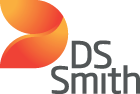 